ریاست جمهوریسازمان برنامه و بودجه کشورمرکز آمار ایراننتایج آمارگیری فصلی تعداد و تولیدات دام سبکبهار  1403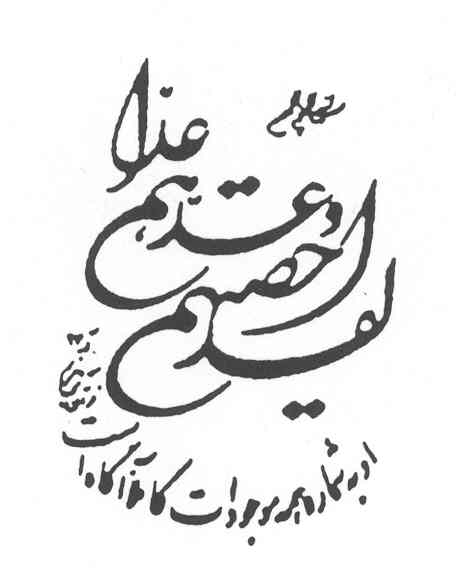 نشانه‌هاي نشريات مركز آمار ايران-	آمار گردآوري نشده است.0 0 0	آمار در دسترس نيست.×	ذاتاً يا عملاً وجود ندارد.××	جمع و محاسبه غير ممكن يا بي‌معني است.رقم كمتر از نصف واحد است.رقم (نسبت) ناچيز و قابل صرف‌‌نظركردن است.*	رقم غير قطعي است.**	رقم جنبه تخميني دارد.	به‌دليل حفظ محرمانگي، رقم قابل انتشار نيست.اختلاف در سرجمع‌ها به علت سرراست كردن ارقام است. محاسبه‌ نسبت‌ها و شاخص‌ها قبل از سرراست كردن ارقام صورت گرفته است.پيشگفتاربا توجه به ویژگی‌های دام سبک، جمعیت این نوع دام در طول سال همواره در حال تغییر است، به‌نحوی‌که معمولاً با افزایش زایش در فصل‌های پاییز و زمستان، جمعیت افزایش می‌یابد و در فصل‌های بهار و تابستان، با کاهش زایش و همچنین خروج دام‌های پرواری از بهره‌برداری‌ها، جمعیت کاهش می‌یابد؛ هرچند در برخی سال‌ها به علل شرایط مختلف نظیر تغییرات اقلیمی، این روند دچار تغییرات اندکی می‌شود. از طرفی نزدیک به 50 درصد گوشت قرمز تولید شده در کشور مربوط به این نوع دام است. با هدف اندازه‌گیری این تغییرات، اجراي طرح آمارگیری اندازه‌گيري تغییرات ماهانه تعداد دام سبک از مهر ماه 1397 تا شهریور 1398 و طرح آمارگیری فصلی تعداد و تولیدات دام سبك از آذر ماه سال 1398 در دستور کار مرکز آمار ایران قرار گرفت.در این طرح آمارگیری اطلاعات مربوط به تعداد دام سبک در روز آمارگیری به تفکیک سن و جنس و تعداد دام زنده به‌دنیا آمده و تعداد دام عرضه شده برای کشتار در فصل آمارگیری در زمان مرجع آخرین ماهِ هر فصل، از بیش از 3000 بهره‌بردار دارای دام سبک که با استفاده از چارچوب سرشماری عمومی کشاورزی 1393 و با روش‌های نمونه‌‌گیری انتخاب شده‌اند، پرسیده میشود و نتایج با روشهای آماری به سطح کل جامعه تعمیم داده میشود. نشریه حاضر، حاوی اطلاعات حاصل از اجرای طرح در خرداد 1403 است.نتایج حاصل از این طرح، علاوه بر کمک به برنامه‌ریزی‌های تخصصی بخش دام، اطلاعات ارزشمندی برای متولیان تنظیم بازار فرآورده‌ها و نهاده‌های مرتبط با دام سبک و محققان نیز فراهم می‌آورد.اميد است كه اطلاعات ارائه شده مورد استفاده تصميم‌گيران، برنامه‌ريزان و پژوهشگران قرار گيرد و اين مركز با بهره‌گيري از نظرات آنان در تهيه و ارائه اطلاعات دقيق و بهنگام آماري مورد نياز گام‌هاي مؤثرتري بردارد.شايان ذكر است اطلاعات اين نشريه از طريق درگاه ملي ايران به آدرس www.amar.org.ir  قابل دسترسي مي‌باشد.مركز آمار ايرانفهرست مندرجاتعنوان	صفحهمقدمه	2راهنماي كاربران	3مشخصات كلي طرح	4تعاريف و مفاهيم	7خلاصه یافته‌ها	8جدول‌های آماری	11مقدمهبه‌منظور برآورده نمودن نيازهاي آماري برنامه‌ريزان بخش دام از تعداد دام سبک در خرداد 1403 و مقدار تولیدات این نوع دام در فصل بهار این سال، طرح آمارگیری نمونه‌ای اندازه‌گیری فصلی تعداد و تولیدات دام سبک از 19 لغایت 30 خرداد در 31 استان كشور اجرا شد. در اين طرح، اطلاعاتی در مورد «تعداد دام در روز آمارگیری به تفکیک سن و جنس» و «تعداد دام زنده به‌دنیا آمده و تعداد دام پروار شده در فصل بهار» از بیش از 3000 بهره‌بردار نمونه در كشور که با روش‌های آماری، انتخاب شده‌اند به شیوه آمارگیری تلفیقی (تلفنی – حضوری) جمع‌آوري شد و با روش‌های آماری به سطح جامعه (کل کشور) تعمیم داده ‌شد.استفاده از اطلاعات ارائه شده مستلزم آشنايي با مفاهيم، اصطلاحات فني و روش‌هاي اجرايي به‌كار رفته در اين طرح آمارگيري است كه ممكن است با برداشت‌هاي موجود در اذهان عمومي متفاوت باشد. به‌منظور ممانعت از برداشت‌هاي سليقه‌اي از نتايج طرح، مطالعه تعاريف و مفاهيم به‌كار رفته در اين طرح به كاربران محترم توصيه مي‌شود.راهنماي كاربراننكات مورد توجه در جدول‌هاي آماريهر جدول آماري از عنوان، سرستون‌ها، ستون شرح و متن جدول تشكيل شده است كه بايد به مندرجات آن‌ها به دقت توجه شود. متن جدول شامل اعدادي است كه اطلاعات آماري را تشكيل مي‌دهند و به‌وسيله مندرجات سه قسمت (عنوان، سرستون و شرح) قابل درك و تبيين مي‌باشد.در عنوان جدول معمولاً زمان آماري و ماهيت يا موضوع اعداد متن جدول به‌طور كلي توضيح داده مي‌شود. ستون شرح و سرستون‌ها به‌طور دقيق ماهيت و مفهوم اطلاع مندرج در خانه محل تقاطع را مشخص مي‌كند.توضیحات مهم:1- پس از گذشت دو سال از اجرای طرح آمارگیری دام سبک (مهر 1397 لغایت شهریور 1399) و کسب اطلاعات جدید و به روز از فعالیت دامداری کشور که از اجرای طرح آمارگیری تفصیلی از دامداری‌های کشور (مهر و آبان سال 1399) حاصل شد، روش محاسبه برآوردهای طرح آمارگیری دام سبک، بررسی و مورد بازنگری قرار گرفت. 2- با توجه به سهم اندک شیر گوسفند و بز از کل مقدار تولید شیر دام در کشور (کمتر از 10 درصد)، اطلاعات مربوط به این قلم آماری در طرح برآورد نمی‌شود.مشخصات كلي طرحسابقه طرحاین طرح آمارگیری از نیمه دوم سال 1398 به‌صورت فصلی اجرا می‌شود.هدف کلیهدف کلی از اجراي اين طرح، برآورد تعداد و میزان تولیدات دام سبک (دام زنده به دنیا آمده و دام پروار شده) در فصل‌های مختلف سال است.جامعه‌ هدفجامعه هدف طرح، همه بهره‌برداري‌هاي کشاورزي در نقاط شهری یا روستایی کشور (متعلق به خانوارهاي معمولی ساکن و بهره‌برداران غیرساکن و شرکت‌هاي رسمی و مؤسسات عمومی) است که در روز آمارگیري داراي فعالیت پرورش دام سبک هستند.جامعه آمارگيريجامعه آمارگیري اين طرح، شامل همه بهره‌برداري‌هاي کشاورزي داراي فعالیت پرورش دام سبک در نقاط شهري و روستايی کشور (متعلق به خانوارهاي معمولی ساکن، خانوارهای معمولی  غیرساکن و شرکت‌هاي رسمی و مؤسسات عمومی) است که بنا بر اطلاعات سرشماري عمومی کشاورزي 1393، در شهرستان‌هاي داراي حداقل 400 بهره‌بردار داراي حداقل 30  رأس دام سبک بوده‌اند.واحد آماريواحد آماري اين طرح، يک بهره‌برداري کشاورزي داراي فعالیت پرورش دام سبک در نقاط شهري يا روستايی کشور (متعلق به خانوارهاي معمولی ساکن، خانوارهاي معمولی غیرساکن و شرکت‌هاي رسمی و مؤسسات عمومی) است که در روز آمارگیري داراي فعالیت پرورش دام سبک هستند.زمان آماريزمان آماري براي بخشی از داده‌هاي اين طرح، روز آمارگیري و براي بخشی ديگر، فصلی است که آمارگیری در آن انجام میشود.زمان آمارگيريزمان آمارگيري اين طرح در فصل بهار 1403 از 19 الی 30 خرداد بوده است.روش جمع‌آوري اطلاعاتاطلاعات از طریق مصاحبه تلفنی - مراجعه حضوری جمع‌آوري شد. در صورت عدم همكاري بهره‌بردار نمونه اصلي، پرسشنامه برای واحدهاي نمونه جايگزين تکمیل شد.سطح  ارائه برآوردهابرآوردها در سطح کل کشور ارائه شده است.پارامترهاي مورد نظرپارامترهای اصلی مورد نظر طرح به شرح زیر است:تعداد «گوسفند و بره».تعداد «بز و بزغاله».خطاي نمونه‌گيري قابل پذيرشحداكثر خطاي نمونه‌گیری مورد پذيرش برای متغیر «تعداد دام سبک»، 5 درصد پیش‌بینی شده است.چارچوب نمونه‌گيریچارچوب نمونه‌گیري اين طرح از اطلاعات سرشماري عمومی کشاورزي 1393 به دست آمد. با توجه به اين‌که نمونه‌گیري در دو مرحله انجام شد، چارچوب لازم براي هر يک از مراحل نمونه‌گیري به شرح زير تهیه شد:مرحله اول: فهرست همه شهرستان‌هايی که بر اساس اطلاعات سرشماري عمومی کشاورزي1393 ، داراي حداقل 400 بهره‌بردار داراي حداقل 30 رأس دام سبک بودند. اين چارچوب علاوه بر اطلاعات جغرافیايی، شامل متغیر «تعداد بهره‌بردار داراي دام سبک» بود.مرحله دوم: فهرست همه بهره‌برداران داراي فعالیت پرورش دام سبک، در هر يک از واحدهاي نمونه‌گیري مرحله اول بود که بر اساس سرشماري عمومی کشاورزي 1393 داراي حداقل 30 رأس دام سبک بودند. اين چارچوب علاوه بر اطلاعات جغرافیايی، شامل متغیر «تعداد دام سبک» بود.واحد نمونه‌گيریواحد نمونه‌گیري هر يک از مراحل نمونه‌گیري به شرح زير است:مرحله اول: يک شهرستان که در سرشماري عمومی کشاورزی 1393، داراي حداقل 400 بهره‌بردار داراي حداقل 30 رأس دام سبک بوده است.مرحله دوم: يک بهره‌بردار داراي فعالیت پرورش دام سبک که در سرشماري عمومی کشاورزي 1393، داراي حداقل 30 رأس دام سبک بوده است.روش نمونه‌گيریدر اين طرح، از روش نمونه‌گیري احتمالی دو مرحله‌اي استفاده شده است. در مرحله اول در هر استان، تعدادي شهرستان به عنوان نمونه انتخاب شدند. سپس در هر شهرستان نمونه، تعدادي بهره‌بردار به عنوان نمونه انتخاب شدند.تعاريف و مفاهيمبهره‌برداري كشاورزيیک واحد تولیدی اقتصادی كشاورزي است كه تحت مديريت واحدي قرار دارد.بهره‌برداری پرورش دهنده دام سبکیک بهره‌برداری کشاورزی است که به پرورش دام سبک در روز آمارگیری می‌پردازد.دام سبکمنظور از دام سبک، گوسفند و بره و بز و بزغاله است که ممکن است به صورت سنتی یا صنعتی نگهداری شود.دام زنده به دنیا آمدهبره یا بزغاله متولد شده در فصل آمارگیری است هرچند كه بعد از تولد مرده باشد.دام کشتاریدامی است که دارای گوشت قابل مصرف بوده و به دلایل مختلف مانند پایان دوره پروار، بیماری، کاهش تولید و جلوگیری از تلف شدن روانه کشتارگاه شده و یا توسط دامدار ذبح می‌شود.خلاصه یافته‌هاتعداد دام سبکنتایج طرح آمارگیری اندازه‌گیری فصلی تعداد و تولیدات دام سبک، در بهار 1403 نشان می‌دهد که تعداد گوسفند و بره موجود در دامداری‌های کشور در خرداد ماه 79/52 میلیون رأس و تعداد بز و بزغاله 05/17 میلیون رأس بوده است.تعداد بره و بزغاله زنده بهدنیا آمدهدر بهار 1403 حدود 45/5 میلیون رأس بره و 19/2 میلیون رأس بزغاله در بهره‌برداری‌های پرورش‌دهنده دام سبک کشور متولد شده است.تعداد دام پروار شدهدر فصل بهار سال 1403 تعداد 17/6 میلیون رأس گوسفند و بره و 79/1 میلیون رأس بز و بزغاله در دامداری‌های کشور پروار شده است. 			جدول‌های آماریجدول 1 – تعداد گوسفند و بره به تفکیک سن و جنس - شهریور 1400 لغایت خرداد 1403 (هزار رأس)جدول 2 – تعداد بز و بزغاله به تفکیک سن و جنس – شهریور 1400 لغایت خرداد 1403 (هزار رأس)جدول 3 – تعداد دام زنده به دنیا آمده و پروار شده – تابستان 1400 لغایت بهار 1403 (هزار رأس)ماهجمعاز بدو تولد تا 5 ماهاز بدو تولد تا 5 ماهاز 6 ماه تا 12 ماهاز 6 ماه تا 12 ماهبیش‌تر از یک سالبیش‌تر از یک سالماهجمعمادهنرمادهنرمادهنرشهریور 1400 ..........................467844355284864313025284311694آذر 1400 ...................................4726743263167 54832322 301661803اسفند 1400 .............................555829424761744501858304221812خرداد 1401 .............................553018756699245652272310301687شهریور 1401 ..........................464904857340451692214292661578آذر 1401 ...................................461344444361845282137297401668اسفند 1401 .............................543939379824630941503305601611خرداد 1402 .............................512757653619737732107299041641شهریور 1402 ..........................449774517331647182518283241583آذر 1402 ...................................463625278426340482288288261657اسفند 1402 .............................536629649847535011652287731612خرداد 1403 .............................527878647669846932586286451518ماهجمعاز بدو تولد تا 5 ماهاز بدو تولد تا 5 ماهاز 6 ماه تا 12 ماهاز 6 ماه تا 12 ماهبیش‌تر از یک سالبیش‌تر از یک سالماهجمعمادهنرمادهنرمادهنرشهریور 1400 ..........................1639517881196243610629013899آذر 1400 ...................................160881467100822349659516897 اسفند 1400 .............................1830927102256185975997161008خرداد 1401 .............................183632861214717206979953984شهریور 1401 ..........................163001807121420017089754816آذر 1401 ...................................162621663125120307179729872اسفند 1401 .............................180332780230215776529905817خرداد 1402 .............................171632624202715106989503801شهریور 1402 ..........................154381752119316987719318706آذر 1402 ...................................156402027152115376339244679اسفند 1402 .............................175023126252312885669341658خرداد 1403 .............................170542748202216326779319658فصلگوسفند و برهگوسفند و برهبز و بزغالهبز و بزغالهفصلبره زنده بهدنیا آمدهدام پروار شدهبزغاله زنده بهدنیا آمدهدام پروار شدهتابستان 1400 .....................151345364701280پاییز 1400 ..........................468835861287980زمستان 1400 .....................1366434293592968بهار 1401 ............................6454578128811754تابستان 1401 .....................187656695131702پاییز 1401 ..........................5543420719451536زمستان 1401 .....................13188340134801172بهار 1402 ............................5847457822691447تابستان 1402 .....................245850535761695پاییز 1402 ..........................6626361421121630زمستان 1402 .....................13111338936491002بهار 1403 ............................5454617321891793